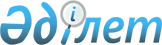 Об установлении ограничительных мероприятий
					
			Утративший силу
			
			
		
					Решение акима Карабулакского сельского округа Зайсанского района Восточно-Казахстанской области от 24 июня 2021 года № 6. Зарегистрировано в Министерстве юстиции Республики Казахстан 1 июля 2021 года № 23245. Утратило силу - решением акима Карабулакского сельского округа Зайсанского района Восточно-Казахстанской области от 21 сентября 2021 года № 10
      Сноска. Утратило силу - решением акима Карабулакского сельского округа Зайсанского района Восточно-Казахстанской области от 21.09.2021 № 10 (вводится в действие по истечении десяти календарных дней после дня его первого официального опубликования).

      Примечание ИЗПИ.      

      В тексте документа сохранена пунктуация и орфография оригинала.
      В соответствии с пунктом 3 статьи 37 Закона Республики Казахстан "О местном государственном управлении и самоуправлении в Республике Казахстан", подпунктом 7) статьи 10-1 Закона Республики Казахстан "О ветеринарии", на основании представления главного государственного ветеринарно-санитарного инспектора Зайсанского района от 31 мая 2021 года № 553 РЕШИЛ:
      1. Установить ограничительные мероприятия на зимовке Аяққы Желши Карабулакского сельского округа в связи с возникновением болезни бруцеллез крупного рогатого скота.
      2. Государственному учреждению "Аппарат акима Карабулакского сельского округа" в установленном законодательством Республики Казахстан порядке обеспечить:
      1) государственную регистрацию настоящего решения в Министерстве юстиции Республики Казахстан;
      2) в течении десяти календарных дней после дня государственной регистрации настоящего решения направление его копии на официальное опубликование в периодические печатные издания, распространяемых на территории Зайсанского района;
      3) размещение настоящего решения на интернет-ресурсе акимата Зайсанского района после его официального опубликования.
      3. Контроль за выполнением настоящего решения оставляю за собой.
      4. Настоящее решение вводится в действие по истечении десяти календарных дней после дня его первого официального опубликования.
					© 2012. РГП на ПХВ «Институт законодательства и правовой информации Республики Казахстан» Министерства юстиции Республики Казахстан
				
      Аким Карабулакского  сельского округа 

А. Итжанов
